Publicado en Madrid el 28/02/2024 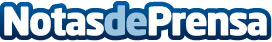 Mejores agencias SEO 2024: TOP 50 agencias de EspañaSe ha elaborado un ranking de las 50 mejores agencias de SEO en España para el año 2024, desde DCS Analyst tomando como base el estudio recientemente publicado por Huffingtonpost. La selección y clasificación de estas agencias se sustentan en diversos criterios que evidencian la calidad y dedicación de cada unaDatos de contacto:Ignacio ClementeData CS Analyst659876523Nota de prensa publicada en: https://www.notasdeprensa.es/mejores-agencias-seo-2024-top-50-agencias-de Categorias: Marketing Premios Otros Servicios Consultoría Digital http://www.notasdeprensa.es